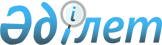 "Облыстық коммуналдық мемлекеттік кәсіпорындардың таза табысының бiр бөлiгiн аудару нормативi туралы" Шығыс Қазақстан облысы әкімдігінің 2014 жылғы 26 ақпандағы № 38 қаулысының күші жойылды деп тану туралыШығыс Қазақстан облысы әкімдігінің 2015 жылғы 22 қаңтардағы N 9 қаулысы      "Нормативтiк құқықтық актiлер туралы" Қазақстан Республикасының 1998 жылғы 24 наурыздағы Заңының 21-1-бабына және 43-1-бабының 1-тармағына сәйкес Шығыс Қазақстан облысының әкімдігі ҚАУЛЫ ЕТЕДІ: 

      1. "Облыстық коммуналдық мемлекеттік кәсіпорындардың таза табысының бiр бөлiгiн аудару нормативi туралы" Шығыс Қазақстан облысы әкімдігінің 2014 жылғы 26 ақпандағы № 38 қаулысының (Нормативтік құқықтық актілерді мемлекеттік тіркеу тізілімінде 3213 нөмірімен тіркелген, "Дидар" 2014 жылғы 9 сәуірдегі № 39 (16976), "Рудный Алтай" 2014 жылғы 8 сәуірдегі № 39 (19486) газеттерінде жарияланған) күші жойылды деп танылсын.

      2. Осы қаулы ресми жарияланған күнінен бастап қолданысқа енгізіледі.


					© 2012. Қазақстан Республикасы Әділет министрлігінің «Қазақстан Республикасының Заңнама және құқықтық ақпарат институты» ШЖҚ РМК
				
      Облыс әкімі

Д. Ахметов
